ЗаключениеКонтрольно-счетной палаты Жирятинского района на годовой отчет об исполнении бюджета Воробейнского сельского поселения Жирятинского муниципального района Брянской области за 2022 годс.Жирятино                                                                              28 апреля 2023 года        Общие положенияЗаключение Контрольно-счетной палаты Жирятинского района на годовой отчет об исполнении бюджета Воробейнского сельского поселения Жирятинского муниципального района Брянской области за 2022 год (далее – Заключение Контрольно-счетной палаты) подготовлено в соответствии со статьей 264.4 Бюджетного кодекса Российской Федерации, статьей 9 Федерального закона от 07.02.2011 № 6-ФЗ «Об общих принципах организации и деятельности контрольно-счетных органов субъектов Российской Федерации и муниципальных образований», Положением «О Контрольно-счетной палате Жирятинского района», утвержденным решением Жирятинского районного Совета народных депутатов от 29.09.2021 № 6-151, Положением «О порядке составления, рассмотрения и утверждения бюджета Воробейнского сельского поселения Жирятинского муниципального района Брянской области, а также о порядке представления, рассмотрения и утверждения годового отчета об исполнении бюджета Воробейнского сельского поселения Жирятинского муниципального района Брянской области и его внешней проверки» утвержденного решением Воробейнского сельского Совета народных депутатов от 23.10.2013 № 2-178 (с изменениями), Планом работы Контрольно-счетной палаты Жирятинского района на 2023 год, утвержденным приказом председателя Контрольно-счетной палаты Жирятинского района от 23.12.2022 № 10.В соответствии со ст.3 Закона Брянской области от 09.03.2005 № 3-З «О наделении муниципальных образований статусом городского округа, муниципального района, городского поселения, сельского поселения и установлении границ муниципальных образований в Брянской области» Воробейнское сельское поселение, входящее в состав территории Жирятинского муниципального района, наделено статусом сельского поселения, свою деятельность осуществляет на основании Устава Воробейнского сельского поселения.Ведение бюджетного учета осуществляется в соответствии с Планом счетов бюджетного учета и Инструкции по его применению, утвержденного приказом Министерства Финансов Российской Федерации от 06 декабря 2010 года № 162н. Анализ исполнения бюджета поселенияПервоначально бюджет Воробейнского сельского поселения Жирятинского муниципального района Брянской области на 2022 год утвержден решением Воробейнского сельского Совета народных депутатов от 15 декабря 2021 года № 4-87 «О бюджете Воробейнского сельского поселения Жирятинского муниципального района Брянской области на 2022 год и на плановый период 2023 и 2024 годов» по доходам и расходам в сумме 10 398,8 тыс. рублей, без дефицита.В ходе исполнения бюджета в течение года в бюджет поселения 5 раз вносились изменения. Бюджет поселения утвержден по доходам в сумме 11 754,1 тыс. рублей, по расходам в сумме 11 761,4 тыс. рублей, с дефицитом бюджета в сумме 7,3 тыс. рублей.Доходная часть бюджета поселения исполнена в сумме 
11 774,7 тыс. рублей, или 100,2 % уточненных плановых назначений, расходная часть исполнена в сумме 11 712,0 тыс. рублей, или 99,6 % утвержденного плана.Анализ исполнения бюджета поселения по доходам Поступление налоговых и неналоговых доходов бюджета поселения составило 2 350,4 тыс. рублей, или 103,3 % к плановым назначениям, безвозмездные поступления исполнены в объеме 9 437,7 тыс. рублей, или на 99,6% к уточненным плановым назначениям. Динамика доходов бюджета поселения за 2018 – 2022 годы представлена в таблице 1.Данные таблицы свидетельствуют, что к уровню предшествующего года поступление доходов за 2022 год увеличилось на 6 630,2 тыс. рублей. К уровню 2021 года поступление собственных доходов уменьшилось на 11,3 тыс. рублей, или на 0,5 процента. Безвозмездные поступления увеличились к уровню 2021 года на 6 641,4 тыс. рублей или в 3,4 раза.Таблица 1 Динамика доходов бюджета поселения за 2018-2022 годыАнализ структуры доходов бюджета поселения в анализируемом периоде показал, что удельный вес собственных доходов поселения, без учета финансовой помощи, в доходной части бюджета поселения в 2022 году составил 20,0 %, уменьшение по сравнению с уровнем предыдущего отчетного периода составило 25,9 процентных пункта, с уровнем 2020 года – на 30,5 процентных пункта. Динамика структуры доходов бюджета поселения за 2018-2022 годы приведена в таблице 2.Таблица 2 - Динамика структуры доходов бюджета поселения за 2018-2022	годы (%)Данные таблицы 2 свидетельствуют, что за 2022 год доля безвозмездных поступлений в бюджете поселения составили 80,0 процента, и увеличилась к уровню предыдущего отчетного периода на 25,9 процентных пункта, к уровню 2020 года - на 30,6 процентных пункта. Структура налоговых и неналоговых доходов бюджета поселения за 2019-2022 годы представлена в таблице 3.За 2022 год доля налоговых доходов в структуре налоговых и неналоговых доходов составила 98,4 процента, уменьшилась к уровню 2021 года на 0,4 процентных пункта, уровню 2020 года увеличилась на 7,8 процентных пункта.Таблица 3 – Структура налоговых и неналоговых доходов бюджета                      поселения за 2019-2022 годы Данные таблицы 3 свидетельствуют, что по сравнению с 2021 годом доля неналоговых доходов в 2022 году увеличивается с 1,2 % до 1,6 %, к уровню 2020 года уменьшается на 7,8 процентных пункта. Сравнительный анализ исполнения доходной части бюджета поселения за 2020-2022 годы в разрезе налоговых, неналоговых доходов, безвозмездных поступлений представлен в таблице 4.Таблица 4. Сравнительный анализ исполнения доходной части бюджета поселения за 2020-2022 годы                   в разрезе налоговых, неналоговых доходов, безвозмездных поступлений По налоговым и неналоговым доходам исполнение составило 2 350,4 тыс. рублей, или 103,3 процента утвержденного бюджета. Снижение к уровню 2021 года на 11,3 тыс. рублей, или на 0,5 процента. В бюджет поселения поступило 2 313,2 тыс. рублей налоговых доходов, плановые показатели исполнены на 103,3 процента. К уровню 2021 года налоговых доходов поступило меньше на сумму 21,3 тыс. рублей, или на 0,9 процента.Основной объем налоговых доходов бюджета поселения в 2022 году обеспечен поступлением земельного налога в сумме 1 896,9 тыс. рублей (102,5 % к плану), а также налога на доходы физических лиц в сумме 274,6 тыс. рублей (102,2% к плану). Единый сельскохозяйственный налог поступил в бюджет поселения в сумме 41,4 тыс. рублей, или 100,0 процентов запланированного объема. К уровню 2021 года наблюдается увеличение поступлений единого сельскохозяйственного налога на 12,7 тыс. рублей.Поступление налогов на имущество в целом составило 1 997,2 тыс. рублей, что на 2,7 процента ниже уровня 2021 года. По налогу на имущество в целом плановые показатели исполнены на 103,5 процента.Основной объем налогов на имущество (95,0%) обеспечен поступлением земельного налога. По земельному налогу плановые показатели исполнены на 102,5 процента. К уровню 2021 года поступления по земельному налогу уменьшились на 62,8 тыс. рублей, или на 3,2 %. Поступления налога на имущество физических лиц в бюджет поселения составили 100,2 тыс. рублей, или 125,3 % уточненного плана. По сравнению с предыдущим отчетным периодом поступление налога на имущество физических лиц в бюджет поселения в 2022 году увеличилось на 7,1 тыс. рублей. За 2022 год в бюджет поселения неналоговых доходов поступило        37,3 тыс. рублей. Уточненный годовой план исполнен на 102,8 процента.  Увеличение к уровню 2021 года составило 10,0 тыс. рублей, или в 36,7%. В структуре доходов бюджета поселения отчетного периода неналоговые доходы составляют 0,3 процента, что ниже уровня 2020 года на 0,2 процентных пункта.Доходы от использования имущества, находящегося в государственной и муниципальной собственности поступили в бюджет поселения в сумме 27,3 тыс. рублей, или 103,8 % уточненного плана.  Доходы от использования имущества, находящегося в государственной и муниципальной собственности представлены:- доходами от сдачи в аренду имущества, находящегося в оперативном управлении органов управления сельских поселений и созданных ими учреждений (за исключением имущества муниципальных бюджетных и автономных учреждений) в сумме 27,3 тыс. рублей, на их долю приходится 73,2 % объема неналоговых доходов;- инициативными платежами, зачисляемыми в бюджеты сельских поселений в сумме 10,0 тыс. рублей, или 100% к плану.Доходы от продажи материальных и нематериальных активов (доходы от продажи земельных участков, находящихся в собственности сельских поселений (за исключением земельных участков муниципальных бюджетных и автономных учреждений) в 2022 году не планировались и в бюджет поселения не поступали. В целях соблюдения требований, установленных п.4 статьи 136 БК РФ, между Департаментом финансов Брянской области и администрацией Воробейнского сельского поселения заключено соглашение о мерах по повышению эффективности использования бюджетных средств и увеличению поступлений налоговых и неналоговых доходов местных бюджетов. Согласно Пояснительной записке недоимка по местным налогам по состоянию 01.01.2023 (данные из отчета о начислении поступлении и задолженности по налогам и сборам 4НМ (65н) составила 624,8 тыс. рублей (в том числе: земельный налог – 203,4 тыс. рублей, налог на имущество физических лиц – 96,5 тыс. рублей, транспортный налог – 274,1 тыс. рублей, налог на доходы физических лиц – 50,9 тыс. рублей). По сравнению с 01.01.2022 г.  (464,4 тыс. рублей) недоимка увеличилась на 160,4 тыс. рублей. Безвозмездные поступления от других бюджетов бюджетной системы Российской Федерации в 2022 году были исполнены в объеме 9 437,7 тыс. рублей, или 99,6 процента к плановым показателям. По сравнению с 2021 годом общий объем безвозмездных поступлений увеличился на 6 641,4 тыс. рублей, или в 3,4 раза.Удельный вес безвозмездных поступлений в общем объеме доходов составил 80,0 процентов.Структура безвозмездных поступлений сложилась следующим образом: дотации составили 2,6 %, субсидии – 10,4%, на долю субвенций приходится 1,1 %, иные межбюджетные трансферты составили 85,9 процента.В анализируемом периоде в структуре финансовой помощи, также как и в 2021 году, основной процент составляют иные межбюджетные трансферты.Дотации в бюджет Воробейнского сельского поселения Жирятинского муниципального района Брянской области поступили в размере 246,0 тыс. рублей или 100 % к запланированному объему, из них:- дотации бюджетам сельских поселений на выравнивание бюджетной обеспеченности из бюджетов муниципальных районов – 246,0 тыс. рублей.Субсидии исполнены в сумме 985,6 тыс. рублей, или 100% к плановым назначениям;Плановые назначения по субвенциям исполнены на 100,0 %, в бюджет поселения поступило 100,6 тыс. рублей, в том числе:- субвенции бюджетам сельских поселений на осуществление первичного воинского учета на территориях, где отсутствуют военные комиссариаты в сумме 100,6 тыс. рублей.В 2022 году из бюджета Жирятинского муниципального района Брянской области получены иные межбюджетные трансферты на сумму 8 105,5 тыс. рублей, выполнение составило 99,5% плановых назначений.Анализ исполнения бюджета поселения по расходамРасходная часть бюджета Воробейнского сельского поселения Жирятинского муниципального района Брянской области на 2022 год утверждена в объеме 11 761,4 тыс. рублей. Исполнены расходы в сумме 11 712,0 тыс. рублей, или 99,6 % к плановым назначениям. К уровню 2021 года расходы бюджета поселения в отчетном периоде увеличились на 6 451,9 тыс. рублей или в 2,2 раза.Динамика исполнения расходной части бюджета поселения за 2012-2022 годы представлена в таблице 5.Таблица 5 – Динамика исполнения расходной части бюджета                       поселения за 2012-2021 годы	Как видно из таблицы, за период с 2012 по 2014 годы и с 2015 по 2017 годы расходы бюджета поселения с каждым годом увеличивались. В 2012-2013 годах и 2016-2017 годах отмечается наибольшее увеличение темпов роста к предыдущему году расходной части бюджета поселения. В 2015 году наблюдается снижение расходов к уровню 2014 года на 44,3 процента, в 2018 году наблюдается снижение расходов к уровню 2017 года на 20,7 процента. За период с 2017 по 2021 годы расходы бюджета поселения с каждым годом уменьшались. В 2022 году отмечается увеличение расходов бюджета поселения к уровню предыдущего года в 2,2 раза.  В 2022 году бюджет поселения исполнен по 6 разделам бюджетной классификации. Наибольший удельный вес в структуре расходов заняли расходы по трём разделам, на долю которых приходится 98,3 %, в том числе: 01 «Общегосударственные вопросы» - 21,4 %, 04 «Национальная экономика» - 67,2 процента, 05 «Жилищно-коммунальное хозяйство» - 9,7 процента. В объеме плановых назначений исполнены обязательства по 3 разделам функциональной классификации расходов 02 «Национальная оборона», 03 «Национальная безопасность и правоохранительная деятельность», 10 «Социальная политика». Ниже плановых назначений расходы исполнены по разделу 01 «Общегосударственные вопросы» - 99,7%, по разделу 04 «Национальная экономика» - 99,5% и по разделу 05 «Жилищно-коммунальное хозяйство» - 99,8%. По сравнению с предшествующим периодом расходы бюджета возросли по разделам: 01 «Общегосударственные вопросы», 02 «Национальная оборона», 04 «Национальная экономика», 05 «Жилищно-коммунальное хозяйство», 10 «Социальная политика». По разделу 03 «Национальная безопасность и правоохранительная деятельность» расходы сложились ниже уровня 2021 года.  По разделу 01 «Общегосударственные вопросы» расходы исполнены в сумме 2 501,6 тыс. рублей. К уровню 2021 года расходы увеличились на 66,2 тыс. рублей, или на 2,7 процента. Доля расходов раздела в общем объеме расходов бюджета составляет 21,4 процента.В раздел включены расходы по подразделам 0102 «Функционирование высшего должностного лица субъекта Российской Федерации и муниципального образования», 0104 «Функционирование Правительства Российской Федерации, высших исполнительных органов государственной власти субъектов Российской Федерации, местных администраций», 0113 «Другие общегосударственные вопросы».По подразделу 0102 «Функционирование высшего должностного лица субъекта Российской Федерации и муниципального образования» средства направлены на содержание главы муниципального образования в сумме 569,6 тыс. рублей. Расходы по подразделу увеличились к уровню 2021 года на 18,0 тыс. рублей, или на 3,3 процента, в основном за счет индексации заработной платы на 4,0 % с 01.10.2022 года.По подразделу 0104 «Функционирование правительства Российской Федерации, высших исполнительных органов государственной власти субъектов Российской Федерации, местных администраций» отражены расходы Воробейнской сельской администрации в сумме 1 849,9 тыс. рублей. К уровню 2021 года расходы по подразделу увеличились на 87,2 тыс. рублей, или на 5,0 процентов. Наибольший удельный вес в расходах подраздела 0104 занимают расходы на оплату труда и начисления на выплаты по оплате труда – 1 615,9 тыс. рублей, или 87,4 процента. К уровню 2021 года расходы на оплату труда с начислениями увеличились на 58,1 тыс. рублей, в основном за счет индексации заработной платы на 4,0 % с 01.10.2022 года и увеличением минимальной оплаты труда с 01.01.2022 года до уровня 13,9 тыс. рублей, с 01.06.2022 года до уровня 15,3 тыс. рублей.  Расходы на оплату работ, услуг, прочие расходы и на поступление нефинансовых активов составили 234,0 тыс. рублей, или 12,6 процента от расходов подраздела 0104, что выше уровня 2021 года на 29,0 тыс. рублей.По подразделу 0113 «Другие общегосударственные вопросы» произведены расходы в сумме 82,1 тыс. рублей, в том числе: на эксплуатацию и содержание имущества муниципальной казны в сумме 76,1 тыс. рублей;на оплату членских взносов в Ассоциацию муниципальных образований Брянской области - 6,0 тыс. рублей.Наибольший удельный вес в расходах раздела 01 занимают расходы на оплату труда и начисления на выплаты по оплате труда – 2 185,5 тыс. рублей, или 87,4 процента. К уровню 2021 года расходы на оплату труда с начислениями по разделу увеличились на 76,2 тыс. рублей, или на 3,6 %.Расходы по разделу 02 «Национальная оборона» подразделу 0203 «Мобилизационная и вневойсковая подготовка» произведены за счет субвенции, поступившей из областного бюджета на осуществление   первичного воинского учета на территориях, где отсутствуют военные комиссариаты. Использование средств осуществлено в полном объеме –100,6 тыс. рублей. Удельный вес раздела в общем объеме расходов бюджета поселения составил 0,9%. Темп роста к уровню 2021 года составил 110,7%. По разделу  03 «Национальная безопасность и правоохранительная деятельность» отражены затраты бюджета по подразделу 0310 «Защита населения и территории от чрезвычайных ситуаций природного и техногенного характера, пожарная безопасность» - на мероприятия в сфере пожарной безопасности в сумме 5,0 тыс. рублей, в соответствии с распоряжением Воробейнской сельской администрации от 22.04.2022 года №15-р «О выделении денежных средств на реализацию первичных мер по пожарной безопасности на территории Воробейнского сельского поселения». Удельный вес раздела в структуре расходов бюджета – 0,04%. К уровню 2021 года расходы уменьшились на 4,0 тыс. рублей, или на 44,4 процента. Расходы раздела 04 «Национальная экономика» произведены в объеме 7 868,5 тыс. рублей, что выше уровня 2021 года на 5 468,6 тыс. рублей, или в 3,3 раза. Расходы по данному разделу к уточненному плану выполнены на 99,5%. В общем объеме расходов бюджета поселения расходы на национальную экономику занимают 67,2%. Расходы произведены по подразделу 0409 «Дорожное хозяйство (дорожные фонды)», в том числе на содержание автомобильных дорог в сумме 2 549,3 тыс. рублей, на ремонт автомобильных дорог в сумме 5 319,1 тыс. рублей (5 000,0 тыс. рублей – средства областного бюджета, 319,1 тыс. рублей – средства местного бюджета). Отремонтированы автомобильные дороги по ул.Новая с.Кульнево и по ул.Новая д.Буда Жирятинского района Брянской области.По разделу 05 «Жилищно-коммунальное хозяйство» расходы исполнены в объеме 1 131,3 тыс. рублей, 99,8 % плановых назначений. По сравнению с предшествующим периодом расходы увеличились на 910,4 тыс. рублей, или в 5,1 раза.Расходы по подразделу 0503 «Благоустройство» произведены в объеме 1 131,3 тыс. рублей. Согласно Пояснительной записке средства направлены: - на оплату расходов на организацию и обеспечения освещения улиц на сумму 40,5 тыс. рублей;	- оплату расходов на организацию и содержание мест захоронения (кладбищ) на сумму 10,1 тыс. рублей;- на реализацию Федеральной целевой программы «Увековечение памяти погибших при защите Отечества 2019-2024 годы» в сумме 47, 5 тыс. рублей (отремонтирована братская могила 12 Советским воинам с.Кульнево);- на прочие мероприятия по благоустройству на сумму 33,2 тыс. рублей;- на реализацию инициативных проектов направлено 1 000,0 тыс. рублей, или 100% к плану – на ремонт братской могилы 25 Советским воинам в с.Воробейня (940,5 тыс. рублей – средства областного бюджета, 49,5 тыс. рублей – средства местного бюджета, 10,0 тыс. рублей – средства заинтересованных лиц).Удельный вес раздела в общих расходах составил 9,7 процента, что выше уровня 2021 года на 5,5 процентных пункта.Расходы по разделу 10 «Социальная политика» подразделу 1001 «Пенсионное обеспечение» за 2022 год отражены расходы по выплате пенсий за выслугу лет лицам, замещающим должности муниципальной службы (количество граждан, получающих пенсии за выслугу лет на конец периода – 3 человека) и составили 105,0 тыс. рублей, или 100 % к уточненному плану. Удельный вес расходов раздела в общем объеме расходов бюджета поселения составил 0,9 процента. По данному разделу в 2022 году расходы исполнены выше уровня 2021 года на 1,0 тыс. рублей.Анализ исполнения бюджета в разрезе кодов операций сектора государственного управления показал следующее.В 2022 году расходы на оплату труда и начисления на выплаты по оплате труда составили 2 275,9 тыс. рублей, или 19,4 % от общих расходов бюджета. Расходы на оплату работ, услуг произведены в объеме 9 111,2 тыс. рублей, или 77,8 % расходов бюджета поселения. Из них на оплату услуг связи – 61,6 тыс. рублей, на оплату коммунальных услуг – 188,5 тыс. рублей, на работы и услуги по содержанию имущества – 8 790,2 тыс. рублей, прочие работы, услуги – 70,9 тыс. рублей.На социальное обеспечение направлено 105,0 тыс. рублей, или 0,9 процента расходов бюджета поселения.Прочие расходы составили 11,2 тыс. рублей, или 0,1 процента расходов бюджета поселения.Расходы на приобретение нефинансовых активов сложились в сумме 208,7 тыс. рублей, или 1,8 % расходов бюджета поселения. Анализируя расходы Воробейнской сельской администрации, сделан вывод о неэффективном использовании средств бюджета в сумме 0,2 тыс. рублей, выразившиеся в уплате пени за несвоевременную уплату налогов, сборов, страховых взносов. Как показал анализ расходов бюджета поселения в разрезе кодов операций сектора государственного управления, первоочередными расходами в 2022 году явились расходы на оплату труда и начисления на выплаты по оплате труда, приобретение работ, услуг.Анализ реализации целевых программ В бюджете сельского поселения на 2022 год предусмотрено утверждение бюджетных ассигнований по целевым статьям (муниципальным программам и непрограммным направлениям деятельности).  В 2022 году на территории сельского поселения реализовывались мероприятия по муниципальной программе «Комплексное социально-экономическое развитие Воробейнского сельского поселения (2022-2024 годы)». Утвержденный объем финансирования по указанной программе на 2022 год составил 9 825,4 тыс. рублей. С учетом внесенных изменений план составил – 11  191,8 тыс. рублей. Кассовое исполнение сложилось в сумме 11 142,4 тыс. рублей, что составляет 99,6 % утвержденного планового показателя. Удельный вес расходов бюджета района, исполненных программно-целевым методом, составил 95,1 процента.          В непрограммную часть бюджета включены расходы на функционирование высшего должностного лица субъекта Российской Федерации и муниципального образования в сумме 569,6 тыс. рублей. Всего исполнение непрограммных расходов составило 569,6 тыс. рублей или 100,0 процента к плановым показателям. Удельный вес непрограммных расходов в расходах бюджета на 01.01.2023 года составил 4,9 процента. Использование средств резервного фонда сельской администрации Согласно информации, представленной к отчету Воробейнской сельской администрации, в отчетном периоде расходование средств резервного фонда не осуществлялось.Анализ результатов исполнения бюджета и источников внутреннего финансирования дефицита бюджетаРешением Воробейнского сельского Совета народных депутатов от 15.12.2021 г.  №4-87 утвержден прогнозируемый дефицит бюджета в сумме 7,3 тыс. рублей.За 2022 год бюджет Воробейнского сельского поселения исполнен по доходам в сумме 11 774,7 тыс. рублей, по расходам в сумме 11 712,0 тыс. рублей, с профицитом в сумме 62,7 тыс. рублей.Остаток средств на едином счете бюджета по состоянию на 01.01.2022 года составлял 7,3 тыс. рублей, на конец отчетного периода составил – 70,0 тыс. рублей.Контрольно-счетная палата отмечает, что неиспользование в максимальном объеме остатка денежных средств нарушает принцип сбалансированности бюджета (ст.33 БК РФ), принцип результативности и эффективности использования средств (ст.34 БК РФ) и приводит к неэффективному управлению бюджетными средствами.Анализ состояния муниципального долга          В отчетном периоде привлечение внутренних заимствований и предоставление муниципальных гарантий не производилось.          Воробейнское сельское поселение муниципального внутреннего долга не имеет.Анализ состояния дебиторской и кредиторской задолженности           Согласно Сведениям по дебиторской и кредиторской задолженности (ф.0503169) по состоянию на 01.01.2023 года дебиторская задолженность по бюджетной деятельности составила 12 865,1 тыс. рублей. В том числе по счету 120500000 – 12 865,1 тыс. рублей - расчеты по налоговым доходам. Дебиторская задолженность за 2022 год уменьшилась на сумму 1 711,7 тыс. рублей. На конец отчетного периода кредиторская задолженность по бюджетной деятельности сложилась в сумме 1 130,3 тыс. рублей, в том числе по счетам: 120500000 – 1 121,9 тыс. рублей - расчеты по налоговым доходам; 130200000 – 8,4 тыс. рублей (услуги связи, коммунальные услуги).Кредиторская задолженность за 2022 год в сравнении с 2021 годом уменьшилась на сумму 49,1 тыс. рублей.	В 2022 году начислены доходы будущих периодов (счет 140140000) и на конец года составили – 12 458,8 тыс. рублей.	Резервы предстоящих расходов (счет 140160000) на конец 2022 года увеличились по сравнению с началом периода на 0,3 тыс. рублей и составили 144,3 тыс. рублей.Анализ движения нефинансовых активовПо состоянию на начало года балансовая стоимость основных средств по бюджетной деятельности составляла 1 096,1 тыс. рублей.Балансовая стоимость основных средств по бюджетной деятельности на 01.01.2023 года не изменилась и составила 1 096,1 тыс. рублей. На начало года балансовая стоимость имущества, составляющего казну поселения, составляла 3 815,5 тыс. рублей. По состоянию на 01.01.2023 года в казне поселения числится имущество балансовой стоимостью 3 815,5 тыс. рублей.Движимое имущество в составе казны на начало отчетного периода составило – 1 023,0 тыс. рублей, на конец года осталось без изменения.Непроизведенные активы (участки земли (невостребованные паи) в составе имущества казны числятся в сумме 7 393,5 тыс. рублей. За отчетный период сумма непроизведенных активов не изменилась и на 01.01.2023 года составила 7 393,5 тыс. рублей.По состоянию на 1 января 2022 года на балансе сельского поселения числились материальные запасы в сумме 90,7 тыс. рублей. В соответствии со Сведениями о движении нефинансовых активов в 2022 году поступило запасов на сумму 182,6 тыс. рублей, израсходовано на нужды поселения 140,3 тыс. рублей. Материальные запасы на 1 января 2023 года составляют 133,0 тыс. рублей. Анализ годовой бухгалтерской отчетности муниципальных бюджетных учрежденийВ 2022 году на территории Воробейнского сельского поселения свою деятельность осуществляло одно муниципальное учреждение -  Воробейнская сельская администрация Жирятинского района Брянской области.Внешняя проверка бюджетной отчетностиПри проверке полноты и своевременности представления отчетности установлено следующее.Годовой отчет об исполнении бюджета Воробейнского сельского поселения Жирятинского муниципального района Брянской области за 2022 год представлен в Контрольно-счетную палату Жирятинского района 30 марта 2022 года, что соответствует сроку, установленному пунктом 11 Положения о порядке составления, рассмотрения и утверждения бюджета Воробейнского сельского поселения Жирятинского муниципального района Брянской области, а также о порядке представления, рассмотрения и утверждения годового отчета об исполнении бюджета Воробейнского сельского поселения Жирятинского муниципального района Брянской области и его внешней проверки, утвержденного решением Воробейнского сельского Совета народных депутатов от 23.10.2013 года № 2-178.Согласно Инструкции о порядке составления и представления годовой, квартальной и месячной отчетности об исполнении бюджетов бюджетной системы Российской Федерации, утвержденной приказом Министерства финансов РФ от 28.12.2010 № 191н (далее – Инструкция от 28.12.2010 № 191н) в составе годовой бюджетной отчетности Воробейнского сельского поселения представлены следующие формы отчетов:Баланс по поступлениям и выбытиям бюджетных средств (ф.0503140);Баланс исполнения бюджета (ф.0503120)Справка по консолидируемым расчетам (ф.0503125);Справка по заключению счетов бюджетного учета отчетного финансового года (ф.0503110);Отчет о кассовом поступлении и выбытии бюджетных средств (ф.0503124);Отчет об исполнении бюджета (ф.0503117);Отчет о движении денежных средств (ф.0503123);Отчет о финансовых результатах деятельности (ф.0503121);Отчет о бюджетных обязательствах (ф.0503128);Пояснительная записка (ф.0503160):- Сведения об исполнении бюджета (ф.0503164)- Сведения об исполнении мероприятий в рамках целевых программ (ф.0503166)- Сведения о движении нефинансовых активов (ф.0503168)- Сведения по дебиторской и кредиторской задолженности (ф.0503169)Информация о непредставленных таблицах (Приложениях) из состава Пояснительной записки по причине отсутствия показателей отражена в соответствующих разделах записки.            Представленный к внешней проверке в Контрольно-счетную палату отчет за 2022 год в целом соответствуют перечню и формам, установленным Инструкцией о порядке составления и представления годовой, квартальной и месячной отчетности об исполнении бюджетов бюджетной системы Российской Федерации, утвержденной приказом Министерства финансов РФ от 28.12.2010 № 191н.В рамках проведенной внешней проверки годовой отчетности проанализирована полнота и правильность заполнения форм бюджетной отчетности. Проверкой сделаны замечания по оформлению некоторых форм отчетности. В период внешней проверки замечания по заполнению форм отчетности исправлены, главным распорядителем внесены необходимые дополнения и изменения в отчетность об исполнении бюджета за 2022 год. Необходимо отметить, что внесенные исправления не изменяют основные характеристики исполнения бюджета поселения, отраженные в отчете об исполнении бюджета поселения за 2022 год.Согласно данным Баланса по поступлениям и выбытиям бюджетных средств (ф.0503140) остаток средств на счетах бюджета в органе Федерального казначейства на конец отчетного периода в сумме 70,0 тыс. рублей соответствует остатку средств на конец дня Ведомости по движению свободного остатка средств бюджета (ф.0531819) за 31 декабря 2022 года. В соответствии со статьей 217 БК РФ распоряжением Воробейнской сельской администрации от 20.02.2014 № 12 утвержден Порядок составления и ведения сводной бюджетной росписи бюджета поселения, бюджетных росписей главных распорядителей средств бюджета поселения (главных администраторов источников финансирования дефицита бюджета поселения). Уточненная сводная бюджетная роспись бюджета поселения за 2022 год представлена.Показатели уточненной сводной бюджетной росписи бюджета поселения на 2022 год соответствуют показателям уточненного бюджета поселения на 2022 год.Проверкой контрольных соотношений между показателями форм годовой отчетности расхождений не установлено.Выводы1. Отчет об исполнении бюджета Воробейнского сельского поселения Жирятинского муниципального района Брянской области:1.1. Доходная часть бюджета поселения исполнена в сумме 
11 774,7 тыс. рублей, или 100,2 % уточненных плановых назначений, расходная часть исполнена в сумме 11 712,0 тыс. рублей, или 99,6 % утвержденного плана.Поступление налоговых и неналоговых доходов бюджета поселения составило 2 361,7 тыс. рублей, или 98,5 % к плановым назначениям, безвозмездные поступления исполнены в объеме 1 975,4 тыс. рублей, или на 93,5% к уточненным плановым назначениям. В бюджет поселения поступило 2 313,2 тыс. рублей налоговых доходов, плановые показатели исполнены на 103,3 процента. К уровню 2021 года налоговых доходов поступило меньше на сумму 21,3 тыс. рублей, или на 0,9 процента.За 2022 год в бюджет поселения неналоговых доходов поступило        37,3 тыс. рублей. Уточненный годовой план исполнен на 102,8 процента.  Увеличение к уровню 2021 года составило 10,0 тыс. рублей, или в 36,7%. В структуре доходов бюджета поселения отчетного периода неналоговые доходы составляют 0,3 процента, что ниже уровня 2020 года на 0,2 процентных пункта.Безвозмездные поступления увеличились к уровню 2021 года на 6 641,4 тыс. рублей или в 3,4 раза.1.2. За 2022 год доля налоговых доходов в структуре налоговых и неналоговых доходов составила 98,4 процента, уменьшилась к уровню 2021 года на 0,4 процентных пункта. В бюджет поселения поступило 2 313,2 тыс. рублей налоговых доходов, плановые показатели исполнены на 103,3 процента. К уровню 2021 года налоговых доходов поступило меньше на сумму 21,3 тыс. рублей, или на 0,9 процента.Основной объем налоговых доходов бюджета поселения в 2022 году обеспечен поступлением земельного налога в сумме 1 896,9 тыс. рублей (102,5 % к плану), а также налога на доходы физических лиц в сумме 274,6 тыс. рублей (102,2% к плану). 1.3. За 2022 год в бюджет поселения неналоговых доходов поступило        37,3 тыс. рублей. Уточненный годовой план исполнен на 102,8 процента.  Увеличение к уровню 2021 года составило 10,0 тыс. рублей, или в 36,7%. В структуре доходов бюджета поселения отчетного периода неналоговые доходы составляют 0,3 процента, что ниже уровня 2020 года на 0,2 процентных пункта.Доходы от использования имущества, находящегося в государственной и муниципальной собственности поступили в бюджет поселения в сумме 27,3 тыс. рублей, или 103,8 % уточненного плана.  Доходы от использования имущества, находящегося в государственной и муниципальной собственности представлены:- доходами от сдачи в аренду имущества, находящегося в оперативном управлении органов управления сельских поселений и созданных ими учреждений (за исключением имущества муниципальных бюджетных и автономных учреждений) в сумме 27,3 тыс. рублей, на их долю приходится 73,2 % объема неналоговых доходов;- инициативными платежами, зачисляемыми в бюджеты сельских поселений в сумме 10,0 тыс. рублей, или 100% к плану.Доходы от продажи материальных и нематериальных активов (доходы от продажи земельных участков, находящихся в собственности сельских поселений (за исключением земельных участков муниципальных бюджетных и автономных учреждений) в 2022 году не планировались и в бюджет поселения не поступали. 1.4. В целях соблюдения требований, установленных п.4 статьи 136 БК РФ, между Департаментом финансов Брянской области и администрацией Воробейнского сельского поселения заключено соглашение о мерах по повышению эффективности использования бюджетных средств и увеличению поступлений налоговых и неналоговых доходов местных бюджетов. Согласно Пояснительной записке недоимка по местным налогам по состоянию 01.01.2023 (данные из отчета о начислении поступлении и задолженности по налогам и сборам 4НМ (65н) составила 624,8 тыс. рублей (в том числе: земельный налог – 203,4 тыс. рублей, налог на имущество физических лиц – 96,5 тыс. рублей, транспортный налог – 274,1 тыс. рублей, налог на доходы физических лиц – 50,9 тыс. рублей). По сравнению с 01.01.2022 г.  (464,4 тыс. рублей) недоимка увеличилась на 160,4 тыс. рублей. 1.5. Безвозмездные поступления от других бюджетов бюджетной системы Российской Федерации в 2022 году были исполнены в объеме 9 437,7 тыс. рублей, или 99,6 процента к плановым показателям. По сравнению с 2021 годом общий объем безвозмездных поступлений увеличился на 6 641,4 тыс. рублей, или в 3,4 раза.Удельный вес безвозмездных поступлений в общем объеме доходов составил 80,0 процентов.Структура безвозмездных поступлений сложилась следующим образом: дотации составили 2,6 %, субсидии – 10,4%, на долю субвенций приходится 1,1 %, иные межбюджетные трансферты составили 85,9 процента.В анализируемом периоде в структуре финансовой помощи, также как и в 2021 году, основной процент составляют иные межбюджетные трансферты.1.6 Расходная часть бюджета Воробейнского сельского поселения Жирятинского муниципального района Брянской области на 2022 год утверждена в объеме 11 761,4 тыс. рублей. Исполнены расходы в сумме 11 712,0 тыс. рублей, или 99,6 % к плановым назначениям. К уровню 2021 года расходы бюджета поселения в отчетном периоде увеличились на 6 451,9 тыс. рублей или в 2,2 раза.В 2022 году бюджет поселения исполнен по 6 разделам бюджетной классификации. Наибольший удельный вес в структуре расходов заняли расходы по трём разделам, на долю которых приходится 98,3 %, в том числе: 01 «Общегосударственные вопросы» - 21,4 %, 04 «Национальная экономика» - 67,2 процента, 05 «Жилищно-коммунальное хозяйство» - 9,7 процента. В объеме плановых назначений исполнены обязательства по 3 разделам функциональной классификации расходов 02 «Национальная оборона», 03 «Национальная безопасность и правоохранительная деятельность», 10 «Социальная политика». Ниже плановых назначений расходы исполнены по разделу 01 «Общегосударственные вопросы» - 99,7%, по разделу 04 «Национальная экономика» - 99,5% и по разделу 05 «Жилищно-коммунальное хозяйство» - 99,8%. По сравнению с предшествующим периодом расходы бюджета возросли по разделам: 01 «Общегосударственные вопросы», 02 «Национальная оборона», 04 «Национальная экономика», 05 «Жилищно-коммунальное хозяйство», 10 «Социальная политика». По разделу 03 «Национальная безопасность и правоохранительная деятельность» расходы сложились ниже уровня 2021 года.  Как показал анализ расходов бюджета поселения в разрезе кодов операций сектора государственного управления, первоочередными расходами в 2022 году явились расходы на оплату труда и начисления на выплаты по оплате труда, приобретение работ, услуг.Анализируя расходы Воробейнской сельской администрации, сделан вывод о неэффективном использовании средств бюджета в сумме 0,2 тыс. рублей, выразившиеся в уплате пени за несвоевременную уплату налогов, сборов, страховых взносов. 1.7.  В бюджете сельского поселения на 2022 год предусмотрено утверждение бюджетных ассигнований по целевым статьям (муниципальным программам и непрограммным направлениям деятельности).  В 2022 году на территории сельского поселения реализовывались мероприятия по муниципальной программе «Комплексное социально-экономическое развитие Воробейнского сельского поселения (2022-2024 годы)». Утвержденный объем финансирования по указанной программе на 2022 год составил 9 825,4 тыс. рублей. С учетом внесенных изменений план составил – 11  191,8 тыс. рублей. Кассовое исполнение сложилось в сумме 11 142,4 тыс. рублей, что составляет 99,6 % утвержденного планового показателя. Удельный вес расходов бюджета района, исполненных программно-целевым методом, составил 95,1 процента.          В непрограммную часть бюджета включены расходы на функционирование высшего должностного лица субъекта Российской Федерации и муниципального образования в сумме 569,6 тыс. рублей. Всего исполнение непрограммных расходов составило 569,6 тыс. рублей или 100,0 процента к плановым показателям. Удельный вес непрограммных расходов в расходах бюджета на 01.01.2023 года составил 4,9 процента. 1.8. Согласно информации, представленной к отчету Воробейнской сельской администрации, в отчетном периоде расходование средств резервного фонда не осуществлялось.1.9.  За 2022 год бюджет Воробейнского сельского поселения исполнен по доходам в сумме 11 774,7 тыс. рублей, по расходам в сумме 11 712,0 тыс. рублей, с профицитом в сумме 62,7 тыс. рублей.Остаток средств на едином счете бюджета по состоянию на 01.01.2022 года составлял 7,3 тыс. рублей, на конец отчетного периода составил – 70,0 тыс. рублей.Контрольно-счетная палата отмечает, что неиспользование в максимальном объеме остатка денежных средств нарушает принцип сбалансированности бюджета (ст.33 БК РФ), принцип результативности и эффективности использования средств (ст.34 БК РФ) и приводит к неэффективному управлению бюджетными средствами. 1.10. В отчетном периоде привлечение внутренних заимствований и предоставление муниципальных гарантий не производилось.          Воробейнское сельское поселение муниципального внутреннего долга не имеет.1.11.  Согласно Сведениям по дебиторской и кредиторской задолженности (ф.0503169) по состоянию на 01.01.2023 года дебиторская задолженность по бюджетной деятельности составила 12 865,1 тыс. рублей. В том числе по счету 120500000 – 12 865,1 тыс. рублей - расчеты по налоговым доходам. Дебиторская задолженность за 2022 год уменьшилась на сумму 1 711,7 тыс. рублей. 	1.12. На конец отчетного периода кредиторская задолженность по бюджетной деятельности сложилась в сумме 1 130,3 тыс. рублей, в том числе по счетам: 120500000 – 1 121,9 тыс. рублей - расчеты по налоговым доходам; 130200000 – 8,4 тыс. рублей (услуги связи, коммунальные услуги).Кредиторская задолженность за 2022 год в сравнении с 2021 годом уменьшилась на сумму 49,1 тыс. рублей.1.13. В 2022 году начислены доходы будущих периодов (счет 140140000) и на конец года составили – 12 458,8 тыс. рублей.	Резервы предстоящих расходов (счет 140160000) на конец 2022 года увеличились по сравнению с началом периода на 0,3 тыс. рублей и составили 144,3 тыс. рублей.2. Годовая бухгалтерская отчетность муниципальных бюджетных учреждений:В 2022 году на территории Воробейнского сельского поселения свою деятельность осуществляло одно муниципальное учреждение -  Воробейнская сельская администрация Жирятинского района Брянской области.        3. Внешняя проверка годовой бюджетной отчетности:Годовой отчет об исполнении бюджета Воробейнского сельского поселения Жирятинского муниципального района Брянской области за 2022 год представлен в Контрольно-счетную палату Жирятинского района 30 марта 2023 года, что соответствует сроку, установленному пунктом 11 Положения о порядке составления, рассмотрения и утверждения бюджета Воробейнского сельского поселения Жирятинского муниципального района Брянской области, а также о порядке представления, рассмотрения и утверждения годового отчета об исполнении бюджета Воробейнского сельского поселения Жирятинского муниципального района Брянской области и его внешней проверки, утвержденного решением Воробейнского сельского Совета народных депутатов от 23.10.2013 года № 2-178.Информация о непредставленных таблицах (Приложениях) из состава Пояснительной записки по причине отсутствия показателей отражена в соответствующих разделах записки.            Представленный к внешней проверке в Контрольно-счетную палату отчет за 2022 год в целом соответствуют перечню и формам, установленным Инструкцией о порядке составления и представления годовой, квартальной и месячной отчетности об исполнении бюджетов бюджетной системы Российской Федерации, утвержденной приказом Министерства финансов РФ от 28.12.2010 № 191н.Проверкой сделаны замечания по оформлению некоторых форм отчетности. В период внешней проверки замечания по заполнению форм отчетности исправлены, главным распорядителем внесены необходимые дополнения и изменения в отчетность об исполнении бюджета за 2022 год. Необходимо отметить, что внесенные исправления не изменяют основные характеристики исполнения бюджета поселения, отраженные в отчете об исполнении бюджета поселения за 2022 год.Согласно данным Баланса по поступлениям и выбытиям бюджетных средств (ф.0503140) остаток средств на счетах бюджета в органе Федерального казначейства на конец отчетного периода в сумме 70,0 тыс. рублей соответствует остатку средств на конец дня Ведомости по движению свободного остатка средств бюджета (ф.0531819) за 31 декабря 2022 года. В соответствии со статьей 217 БК РФ распоряжением Воробейнской сельской администрации от 20.02.2014 № 12 утвержден Порядок составления и ведения сводной бюджетной росписи бюджета поселения, бюджетных росписей главных распорядителей средств бюджета поселения (главных администраторов источников финансирования дефицита бюджета поселения).Показатели уточненной сводной бюджетной росписи бюджета поселения на 2022 год соответствуют показателям уточненного бюджета поселения на 2022 год.Проверкой контрольных соотношений между показателями форм годовой отчетности расхождений не установлено.Предложения1. Направить заключение на годовой отчет об исполнении бюджета Воробейнского сельского поселения Жирятинского муниципального района Брянской области за 2022 год в Воробейнский сельский Совет народных депутатов с рекомендацией рассмотреть проект решения сельского Совета народных депутатов «Об исполнении бюджета Воробейнского сельского поселения Жирятинского муниципального района Брянской области за 2022 год».2. Не допускать фактов неиспользования остатков средств, сложившихся на конец отчетного периода, обеспечить их направление на исполнение полномочий поселения.3. Принять меры по сокращению недоимки во все уровни бюджетов по налогам и сборам. 4. Не допускать отвлечения бюджетных средств на уплату неэффективных (безрезультатных) расходов.           5. Заполнение форм отчетности осуществлять в соответствии с Инструкцией о порядке составления и представления годовой, квартальной и месячной отчетности об исполнении бюджетов бюджетной системы Российской Федерации, утвержденной приказом Министерства финансов РФ от 28.12.2010 № 191н. Председатель Контрольно-счетной палатыЖирятинского района                                              Е.И.Самсонова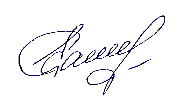 С заключением ознакомлены:Глава Воробейнскогосельского поселения                                                                    В.В. ДожидаевВедущий специалист,                                                             главный бухгалтер Воробейнскойсельской администрации                                                             Т.Б. Емцова2018 год, тыс.руб.2019 год2019 год2020 год2020 год2021 год2021 год2022 год2022 год2018 год, тыс.руб.Сумма, тыс.руб.Темп роста к предыд. году, %Сумма, тыс.руб.Темп роста к предыд. году, %Сумма, тыс.руб.Темп роста к предыд. году, %Сумма, тыс.рубТемп роста к предыд. году, %Доходы всего, в том числе:7 580,17 614,3100,54 954,365,15 144,5103,811 774,7В 2,3 разаНалоговые и неналоговые доходы, из них4 500,84 364,097,02 507,757,52 361,794,22 350,499,5налоговые доходы2 291,72 775,1121,12 271,381,82 334,4102,82 313,299,1неналоговые доходы2 209,11 588,971,9236,414,927,311,537,3136,7Безвозмездные поступления3 079,33 250,3105,62 446,675,32 782,8113,79 424,3В 3,4 раза2018 год2018 год2019 год2019 год2020 год2020 год2021 год2021 год2022 год2022 год12233445566Доходы – всего, в том числе100100100100100100100100100100Налоговые и неналоговые доходы,из них59,410057,310050,610045,910020,0100- налоговые доходы30,250,936,463,645,890,645,498,819,698,4- неналоговые доходы29,249,120,936,44,89,40,51,20,41,6Безвозмездные поступления40,640,642,742,749,449,454,154,180,080,0Наименование доходов2019 год2019 год2020 год2020 год2021 год2021 год2022 год2022 годНаименование доходовИсполнено, тыс. руб.Струк-тура,%Исполнено, тыс. руб.Струк-тура,%Исполнено, тыс. руб.Струк-тура,%Исполнено, тыс. руб.Струк-тура,%12345678 9НАЛОГОВЫЕ ДОХОДЫ2 775,163,62 271,390,62 334,498,82 313,298,4Налоги на прибыль, доходы292,16,7300,612,0252,910,7274,611,7Налог на доходы физических лиц292,16,7300,612,0252,910,7274,611,7Налоги на совокупный доход12,30,313,70,628,81,241,41,8Единый сельскохозяйственный налог12,30,313,70,628,81,241,41,8Налоги на имущество2 470,756,61 957,078,02 053,286,91 997,185,0Налог на имущество физических лиц109,22,5161,96,493,13,9100,24,3Земельный налог2 361,554,11 795,171,61 960,183,01 896,980,7Задолженность и перерасчеты по отмененным налогам, сборам и иным обязательным платежам0000-0,5-0,0200НЕНАЛОГОВЫЕ ДОХОДЫ 1 588,936,4 236,49,4 27,31,237,31,6Доходы от использования имущества, находящегося в государственной и муниципальной собственности28,50,727,61,127,31,237,31,6Доходы от сдачи в аренду имущества28,50,727,61,127,31,227,31,2Инициативные платежи, зачисляемые в бюджеты сельских поселений10,00,4Доходы от продажи материальных и нематериальных активов1 560,435,7208,88,30000Доходы от продажи земельных участков, находящихся в собственности сельских поселений1 560,435,7208,88,30000Штрафы, санкции, возмещение ущерба00000000Прочие поступления от денежных взысканий (штрафов) и иных сумм в возмещение ущерба, зачисляемые в бюджеты сельских поселений00000000ИТОГО СОБСТВЕННЫЕ ДОХОДЫ4 364,0100,02 507,7100,02 361,7100,02 350,4100,02020 год2021 год2021 год2022 год2022 год2022 год2022 год2022 год2022 годИсполнено (тыс.руб.)Исполнено (тыс.руб.)Струк-тура,%Утверждено(уточн.) (тыс.руб.)Исполнено(тыс.руб.)% исполнения(к уточн.)Струк-тура, %Темпы роста к предыдущим годам, %Темпы роста к предыдущим годам, %Исполнено (тыс.руб.)Исполнено (тыс.руб.)Струк-тура,%Утверждено(уточн.) (тыс.руб.)Исполнено(тыс.руб.)% исполнения(к уточн.)Струк-тура, %к 2020г.к 2021 г.12345678910НАЛОГОВЫЕ И НЕНАЛОГОВЫЕ ДОХОДЫ2 507,72 361,745,92 276,52 350,4103,320,093,799,5НАЛОГОВЫЕ ДОХОДЫ2 271,32 334,445,42 240,22 313,2103,319,6101,899,1Налоги на прибыль, доходы300,6252,94,9268,6274,6102,22,391,4108,6Налог на доходы физических лиц300,6252,94,9268,6274,6102,22,391,4108,6Налоги на совокупный доход13,728,80,641,441,4100,00,4302,2143,8Единый сельскохозяйственный налог13,728,80,641,441,4100,00,4302,2    143,8Налоги на имущество1 957,02 053,239,91 930,11 997,2103,517,0102,197,3Налог на имущество физических лиц161,993,11,880,0100,2125,30,961,9107,6Земельный налог1 795,11 960,138,1 1 850,11 896,9102,516,1105,796,8Задолженность и перерасчеты по отмененным налогам, сборам и иным обязательным платежам 0-0,5-0,01000      000НЕНАЛОГОВЫЕ ДОХОДЫ236,427,30,536,337,3102,80,315,8136,6Доходы от использования имущества, находящегося в государственной и муниципальной собственности 27,627,30,526,327,3103,80,298,9100,0Доходы от сдачи в аренду имущества, находящегося в оперативном управлении органов управления сельских поселений и созданных ими учреждений (за исключением имущества муниципальных бюджетных и автономных учреждений)27,627,30,526,327,3103,80,298,9100,0Инициативные платежи, зачисляемые в бюджеты сельских поселений10,010,0100,00,1+10,0т.р+10,0т.р.2020 годИсполнено (тыс.руб.)2021 год2021 год2022 год2022 год2022 год2022 год2022 год2022 год2020 годИсполнено (тыс.руб.)Исполнено(тыс.руб.)Струк-тура,%Утверждено бюджетныхназначений(тыс.руб.)Исполнено(тыс.руб.)% исполнения (к уточн.)Струк-тура,%Темпы роста к предыдущим годам, %Темпы роста к предыдущим годам, %2020 годИсполнено (тыс.руб.)Исполнено(тыс.руб.)Струк-тура,%Утверждено бюджетныхназначений(тыс.руб.)Исполнено(тыс.руб.)% исполнения (к уточн.)Струк-тура,%к 2020г.к 2021г.12345678910Доходы от продажи материальных и нематериальных активов208,8000000-208,8 т.р.0,0Доходы от продажи земельных участков, находящихся в собственности сельских поселений (за исключением земельных участков муниципальных бюджетных и автономных учреждений)208,8000000-208,8 т.руб.0,0БЕЗВОЗМЕЗДНЫЕ ПОСТУПЛЕНИЯ2 446,62 782,854,19 477,79 424,399,480,0385,2338,7Дотации бюджетам бюджетной системы Российской Федерации 193,0177,03,4246,0246,0100,02,1127,5139,0Субсидии бюджетам бюджетной системы Российской Федерации (межбюджетные субсидии)00098,698,6100,08,4+98,6 т.руб.+98,6 т.р.Субвенции бюджетам бюджетной системы Российской Федерации88,990,91,8100,6100,6100,00,9113,2110,7Иные межбюджетные трансферты2 164,72 514,948,98 145,48 105,599,568,8   374,4322,3Возврат остатков субсидий, субвенций и иных межбюджетных трансфертов, имеющих целевое назначение прошлых лет0000-13,40-0,100ИТОГО ДОХОДОВ4 954,35 144,510011 754,111 774,7100,2100237,7228,9Годы Расходы, руб.% исполненияТемп роста к предыдущему году202211 712,099,6222,720215 260,195,788,820205 925,896,482,420197 194,198,693,520187 695,599,479,320179 707,794,8159,620166 081,692,7131,820154 614,589,255,720148 283,594,2105,020137 887,399,8145,820125 409,799,9145,0